Sample Probe/Impinger Assembly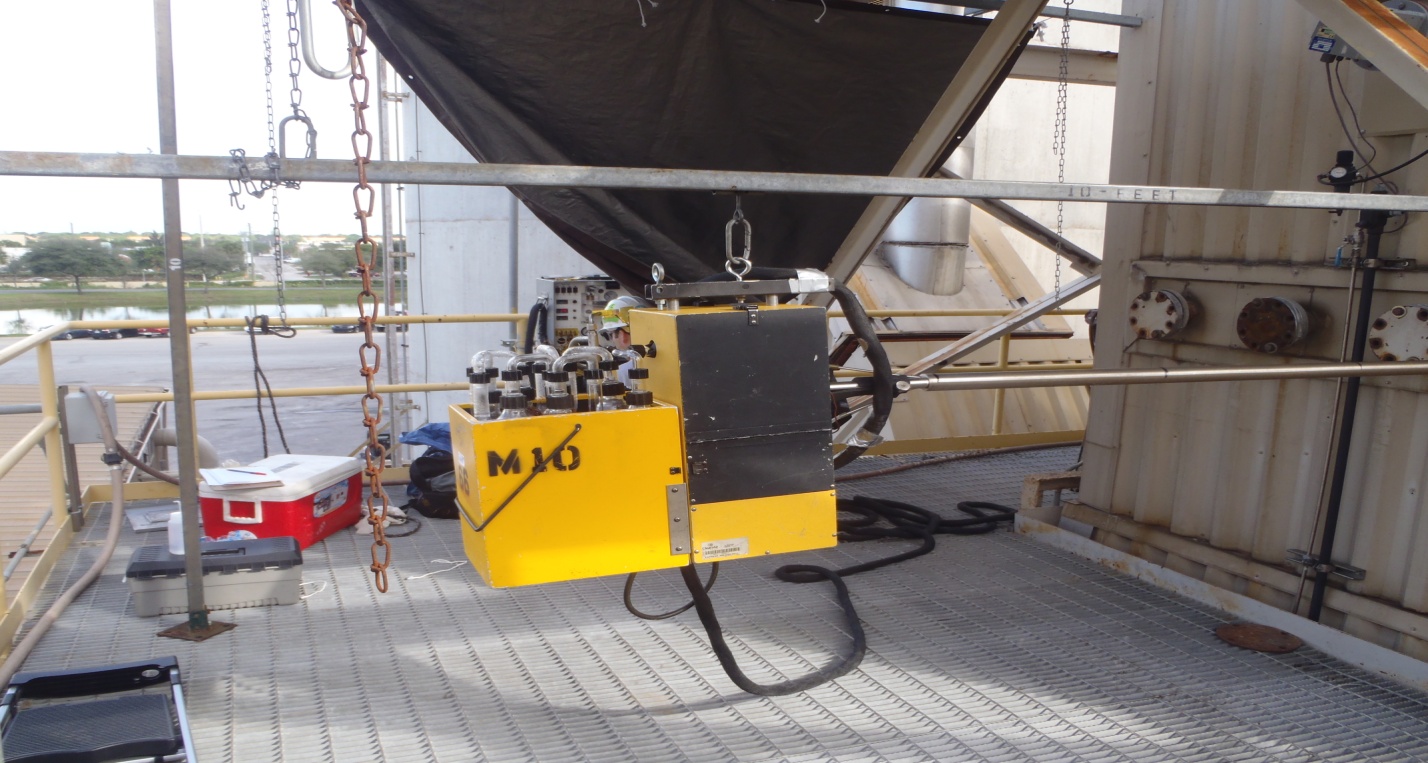 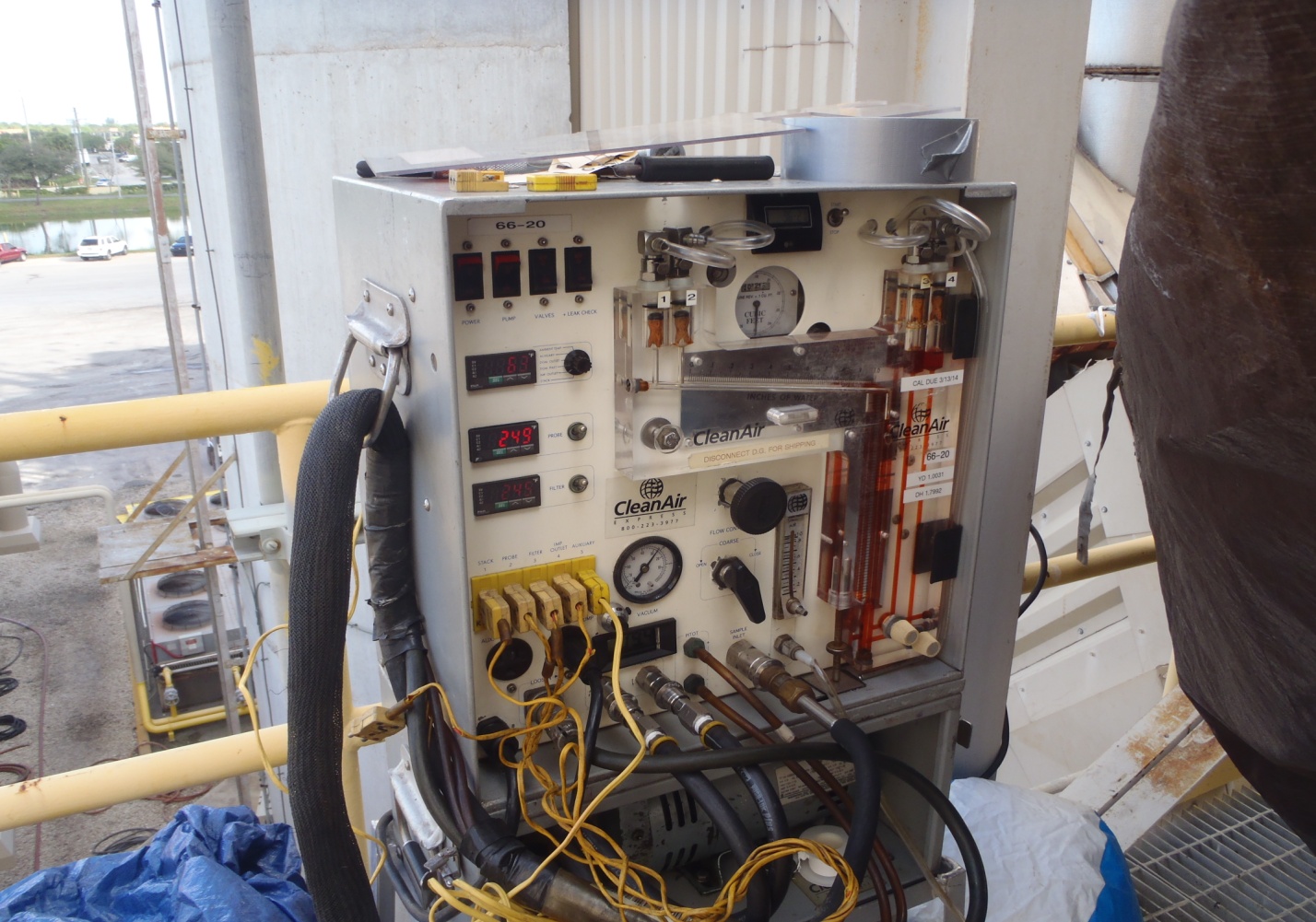 Isokinetic Control Console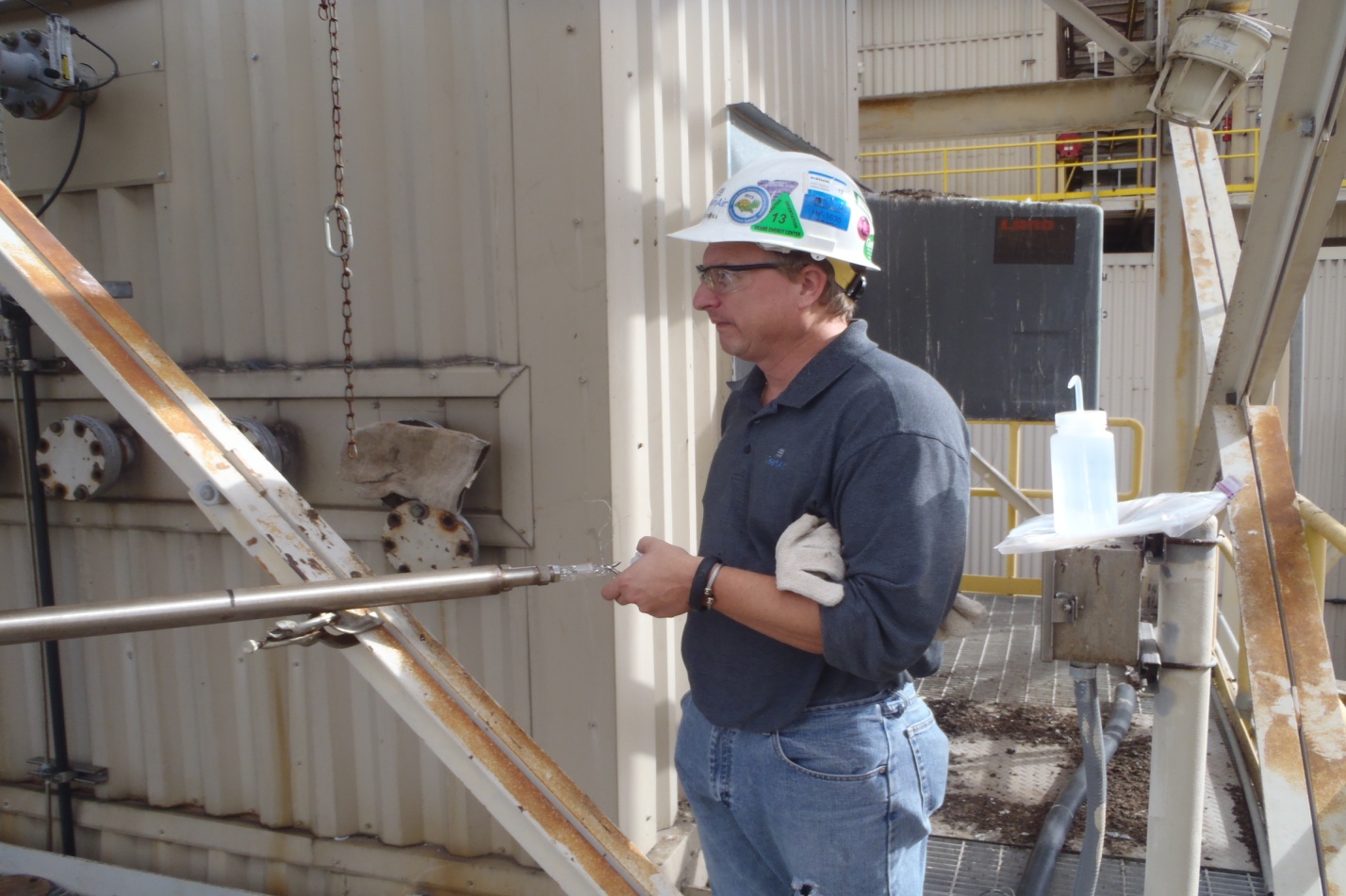 Leak Check after Run #2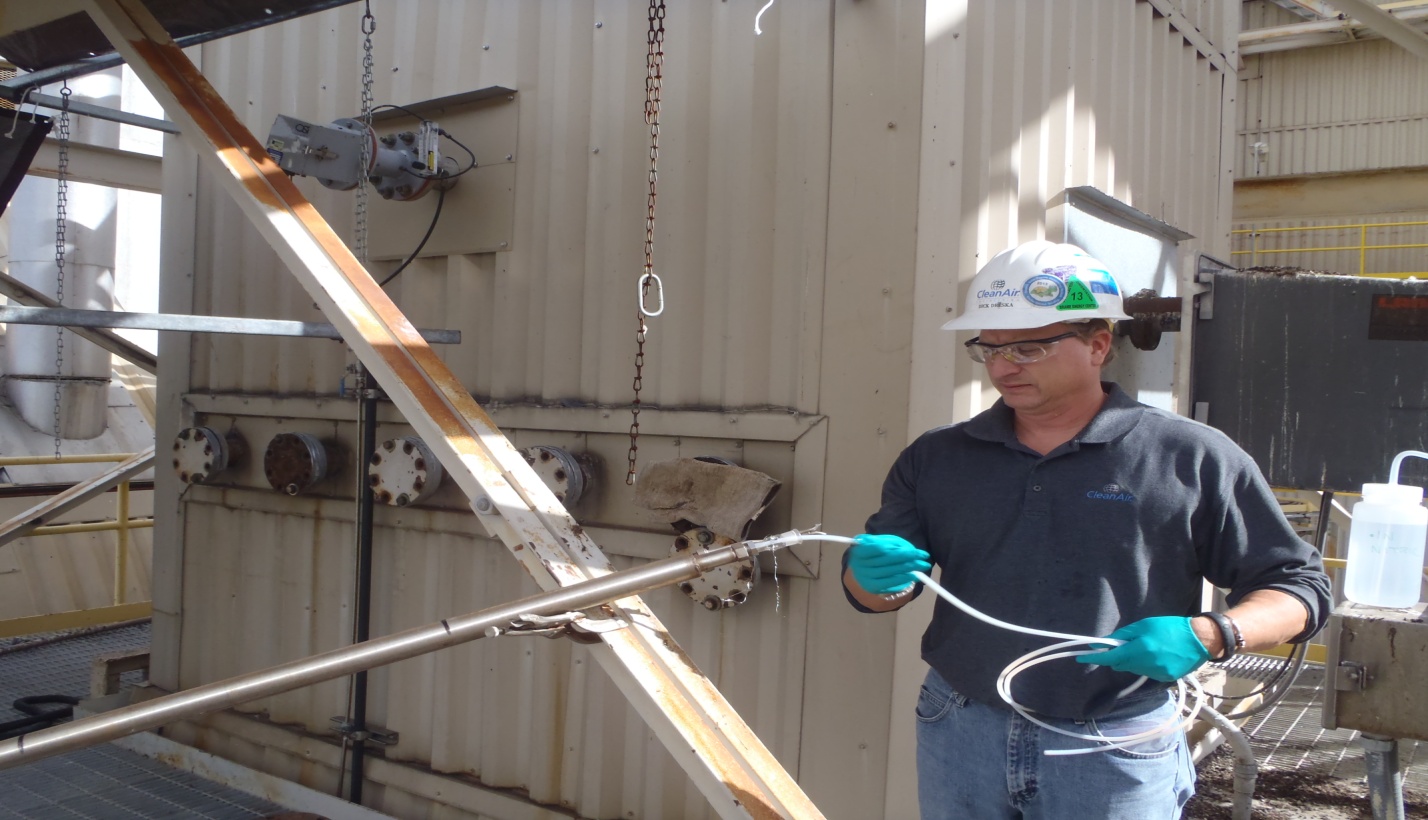 Cleaning Probe after Run #2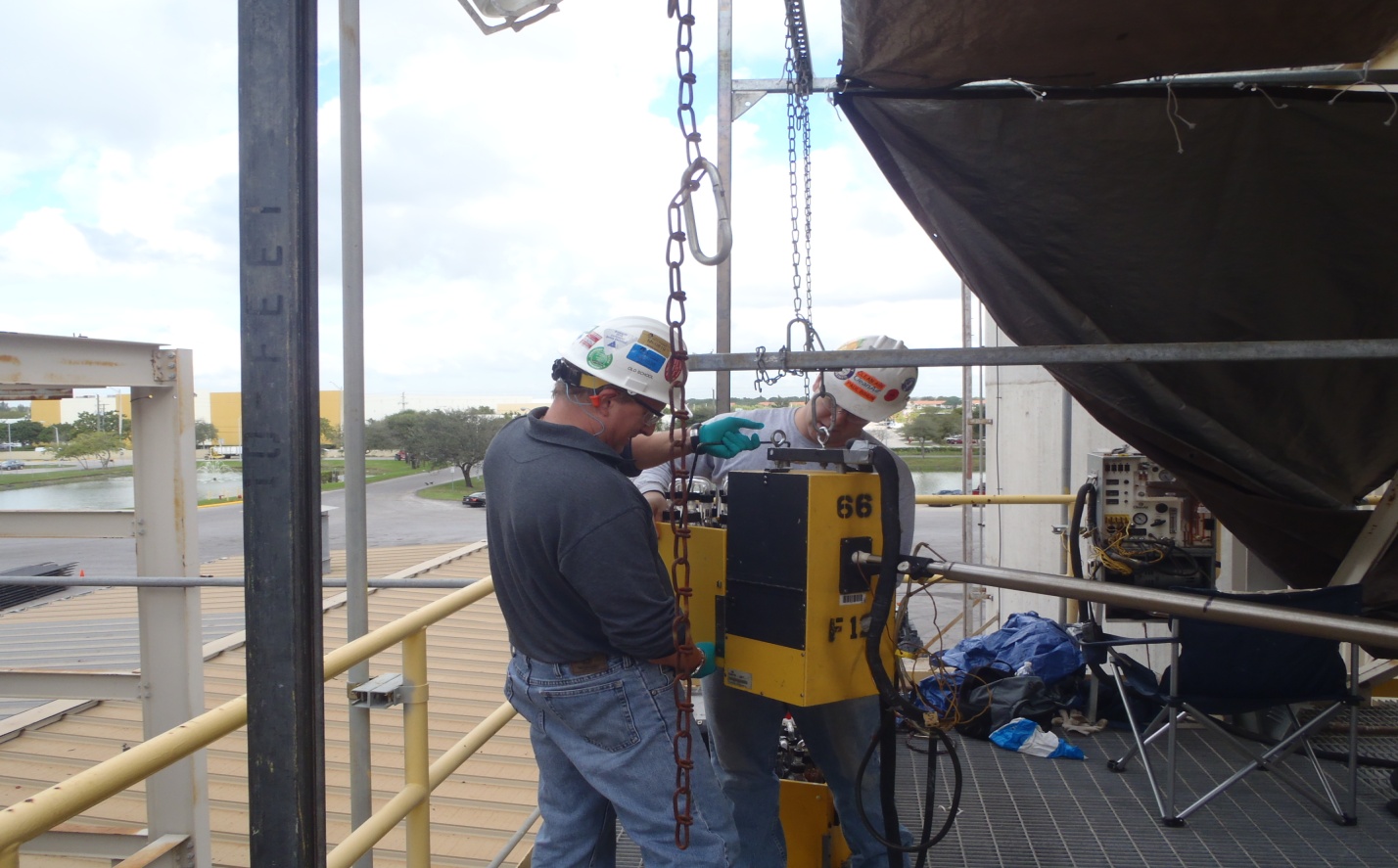 Setting up probe/impinger assembly for Run #3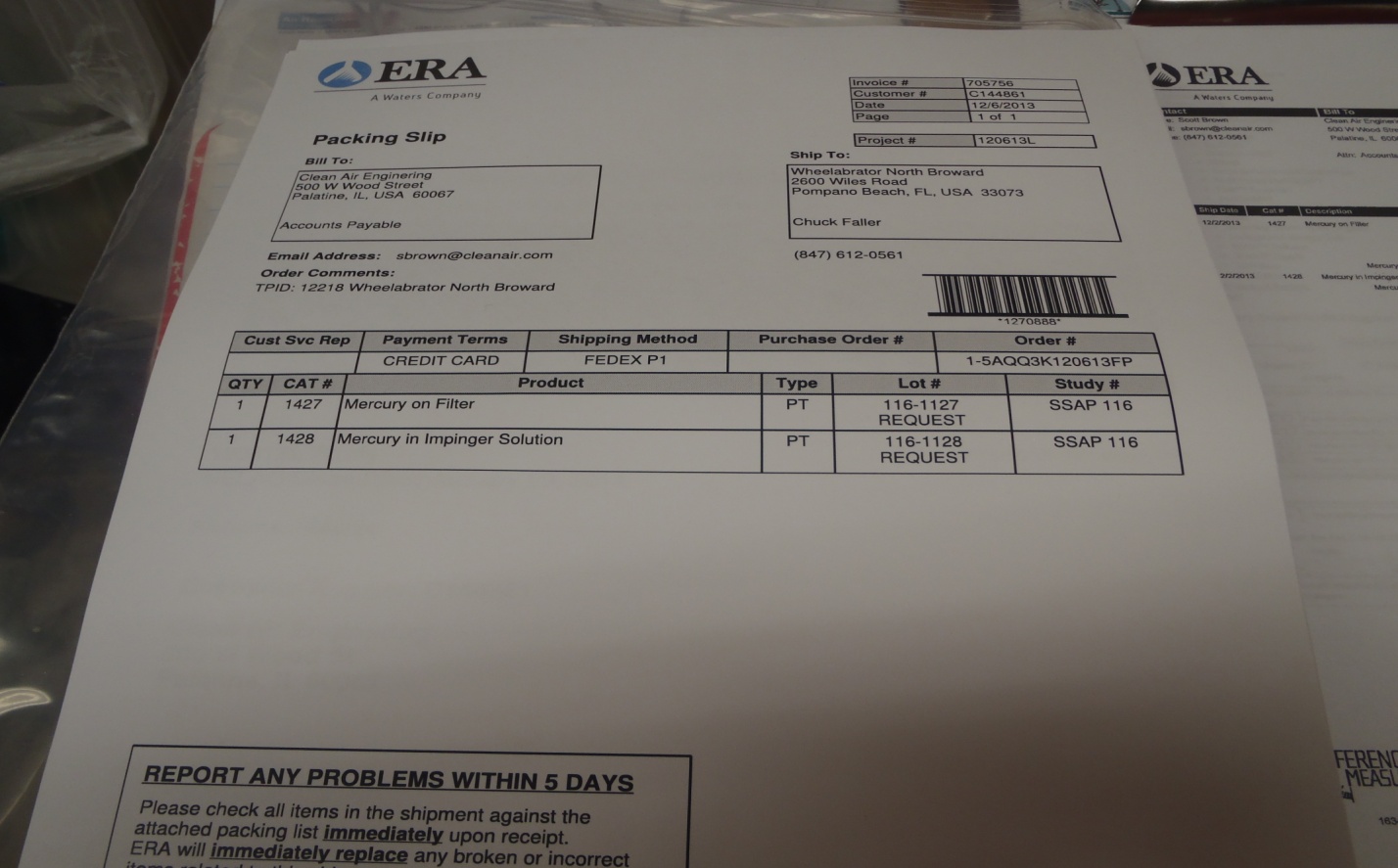 Audit Sample Packing Slip (sample IDs 1116-1127, 1116-1128) Control Room Monitor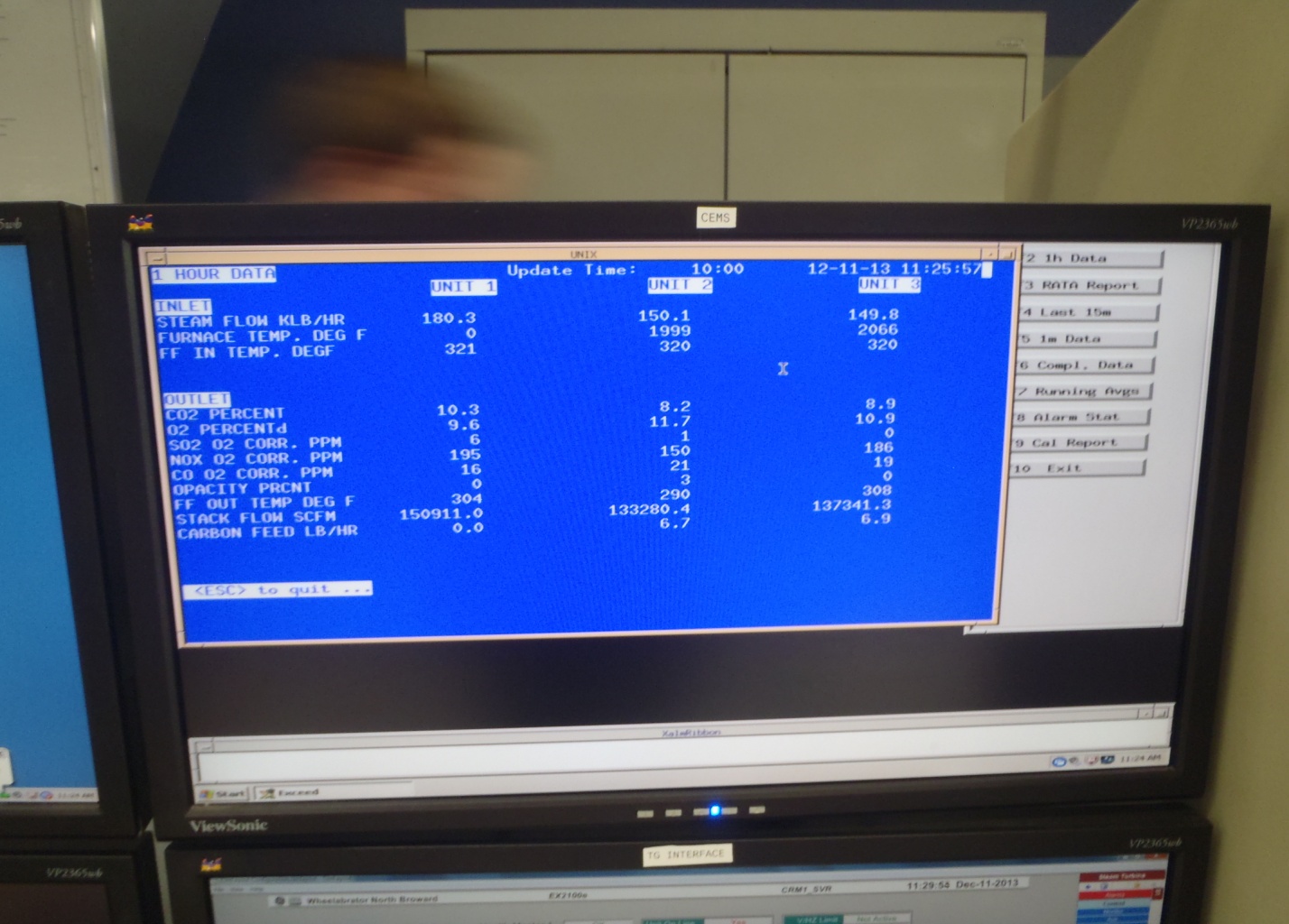 